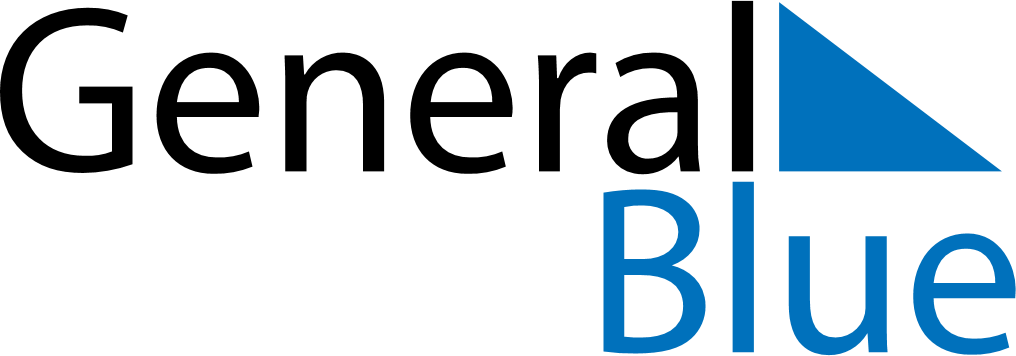 December 1649December 1649December 1649December 1649December 1649SundayMondayTuesdayWednesdayThursdayFridaySaturday12345678910111213141516171819202122232425262728293031